  Об утверждении  Порядка  реализации отдельных направлений муниципальной  программы  «Создание условий для развития экономики Добринского муниципального района на 2014-2020 годы»  В целях реализации постановления  администрации Добринского муниципального района от  30.09.2013 г. N 875 муниципальной  программы  «Создание условий для развития экономики Добринского муниципального района на 2014-2020 годы», на основании решения Совета депутатов Добринского муниципального района от 16.12.2015г. № 38-рс «О районном бюджете на 2016 год», руководствуясь Уставом Добринского муниципального района, администрация муниципального района, ПОСТАНОВЛЯЕТ:  1.Утвердить Порядок предоставления субсидий  на возмещение части затрат, связанных с приобретением  автомобильного топлива юридическими  лицами  и индивидуальными предпринимателями для доставки товаров и заказов  сельскому населению (кроме районного  центра)  приложение 1.      2.Утвердить Порядок предоставления субсидий на возмещение части затрат  юридических лиц и индивидуальных предпринимателей, осуществляющих торговое и бытовое обслуживание  в сельских населенных пунктах, кроме районных центров, направленных на приобретение  грузового специализированного автотранспорта приложение 2. 3.Утвердить Порядок предоставления субсидий на возмещение части затрат  юридических лиц и индивидуальных предпринимателей, осуществляющих торговое и бытовое обслуживание  в сельских населенных пунктах, кроме районных центров, направленных на приобретение  нестационарных торговых объектов приложение 3. 4.Утвердить Порядок предоставления субсидий на возмещение части затрат  юридических лиц и индивидуальных предпринимателей, осуществляющих торговое и бытовое обслуживание  в сельских населенных пунктах, кроме районных центров, направленных на приобретение  торгового и холодильного оборудования приложение 4. 5.Настоящее постановление  вступает в силу со дня его официального опубликования.6.Контроль за исполнением настоящего постановления возложить на заместителя главы администрации муниципального района  Демидову Г.М.Глава администрации Добринскогомуниципального района 			                                                С.П.МоскворецкийДемидова Галина Михайловна   2 18 37Вносит: Комитет экономики и инвестиционной деятельности                                                                                     Г.М.Демидова Согласовано:Заместитель главы администрации  муниципального района-начальник управления финансов                                                                                В.Т. НевороваЮридический отдел                                                                                                      Н.А. ГавриловПриложение 1к постановлению администрации Добринского муниципального районаот 22.04.2016г.  №   235     ПОРЯДОКПРЕДОСТАВЛЕНИЯ СУБСИДИЙ НА ВОЗМЕЩЕНИЕ ЧАСТИ ЗАТРАТ, СВЯЗАННЫХ С ПРИОБРЕТЕНИЕМ АВТОМОБИЛЬНОГО ТОПЛИВА ЮРИДИЧЕСКИМИ ЛИЦАМИ И ИНДИВИДУАЛЬНЫМИ ПРЕДПРИНИМАТЕЛЯМИ ДЛЯ ДОСТАВКИ ТОВАРОВ И ЗАКАЗОВ СЕЛЬСКОМУ НАСЕЛЕНИЮ (КРОМЕ РАЙОННОГО ЦЕНТРА), НА 2016 ГОД1. Настоящий Порядок определяет условия предоставления субсидий, связанных с приобретением автомобильного топлива юридическими лицами и индивидуальными предпринимателями, механизм их распределения в 2016 году в рамках реализации мероприятий муниципальной  программы  «Создание условий для развития экономики Добринского муниципального района на 2014-2020 годы» (далее – Программа).2. Субсидии предоставляются на возмещение части затрат юридических лиц и индивидуальных предпринимателей, осуществляющих торговое и   бытовое обслуживание в сельских населенных пунктах, кроме районного центра, направленных на приобретение автомобильного топлива для: 1) доставки товаров народного потребления (в том числе хлеба и хлебобулочных изделий) в стационарные торговые объекты, расположенные в сельских населенных пунктах, имеющих один стационарный торговый объект по продаже социально значимых продовольственных товаров первой необходимости; 2) организации развозной торговли в сельских населенных пунктах, не имеющих стационарных торговых объектов, и (или) имеющих стационарные торговые объекты, в которых  радиус пешеходной доступности до стационарного торгового объекта превышает 2 километра;3) сбора и доставки заказов сельского населения при оказании бытовых услуг.Размер среднемесячной заработанной платы должен быть не ниже установленного региональным соглашением о минимальной заработанной плате на 2015-2017 годы.3. Субсидии предоставляются  юридическим лицам и индивидуальным предпринимателям при условии их целевого использования.4. Субсидии из местного бюджета выплачиваются в размере не менее 10 (десяти) процентов от стоимости произведенных затрат юридическими лицами и индивидуальными предпринимателями.5. Для получения субсидий юридические лица и индивидуальные предприниматели представляют в администрацию муниципального района документы в следующие   сроки: за период с 1 января по 30 июня 2016 года -  до 5 июля 2016 года, с 1 июля по 31 октября  2016 года - до 5 ноября 2016 года, с 1 ноября по 31 декабря 2015 года - до 15 января 2017 года:  5.1) заявление о предоставлении субсидии с указанием полного наименования предприятия (организации) или индивидуального предпринимателя (ФИО), банковских реквизитов, юридического и фактического адресов, контактных телефонов (приложение 1);5.2) маршруты завоза товаров народного потребления в стационарные торговые объекты, расположенные в сельских населенных пунктах, имеющих один стационарный торговый объект по продаже социально значимых продовольственных товаров первой необходимости;5.3) маршруты завоза товаров народного потребления в населенные пункты, не имеющие стационарной сети, и (или) имеющих стационарные предприятия, в которых  радиус пешеходной доступности до стационарного предприятия превышает 2 километра, 5.4) маршруты сбора и доставки заказов сельского населения при оказании бытовых услуг;5.5) справку о приобретении автомобильного топлива или документы, подтверждающие его приобретение;5.6) справку о нормах расхода автомобильного топлива;5.7) приказ руководителя предприятия о применяемых нормах автомобильного топлива в зимний и летний периоды;5.8) справки, заверенные главами сельских поселений, об осуществлении торгового или бытового обслуживания сельского населения;5.9) справки об отсутствии задолженности по платежам в бюджеты всех уровней и государственные внебюджетные фонды;5.10) Справка о среднемесячной заработанной плате получателей субсидий за текущий период; 5.11) справки о возмещении части затрат по направлениям, предусмотренным пунктом 2 настоящего Порядка.6. Предоставление субсидий за период с 1 ноября по 31 декабря 2016 года осуществляется в январе очередного финансового года в пределах ассигнований на 2017 год.7. Документы, поступившие по истечении срока подачи или представленные не в полном объеме, к рассмотрению не принимаются.8. Комитет экономики и инвестиционной деятельности администрации муниципального района рассматривает предоставленные документы.9. Итоги рассмотрения документов и результаты предоставления субсидий оформляются актом о рассмотрении документов  и утверждаются нормативным правовым актом администрации района в течение 7 рабочих дней после окончания подачи документов.10. Субсидии перечисляются юридическим лицам и индивидуальным предпринимателям в течение трех рабочих дней с момента вступления в силу нормативного правового акта муниципального района  о предоставлении субсидий.11. В течение десяти рабочих дней после поступления средств из областного фонда софинансирования расходов в местный бюджет комитет экономики и инвестиционной деятельности администрации муниципального района готовит нормативный правовой акт о распределении субсидий из областного бюджета между юридическими лицами и индивидуальными предпринимателями. 12. Субсидии из областного бюджета перечисляются юридическим лицам и индивидуальным предпринимателям в течение пяти рабочих дней.13. Юридические лица и индивидуальные предприниматели несут ответственность за достоверность сведений, отраженных в представленных документах, в соответствии с действующим законодательством.14.В  случае нецелевого использования субсидия подлежит возврату в бюджет муниципального района. Субсидии возвращаются в порядке, установленном законодательством Российской Федерации.15. Контроль за целевым использованием средств осуществляет администрация муниципального района.Приложение 1к Порядку предоставления субсидий на возмещение части затрат, связанных с приобретением автомобильного топлива юридическими лицами и индивидуальными предпринимателями для доставки товаров и заказов сельскому населению (кроме районного центра), на 2016 год Главе администрации______ ___________________                                            муниципального районаЗАЯВЛЕНИЕ	Прошу предоставить субсидии на возмещение части затрат, связанных с приобретением  автомобильного  топлива для  доставки  товаров и  заказов сельскому населению (кроме районного центра)__________________________________________________________________________(наименование юридического лица или  ФИО индивидуального предпринимателя)Адрес:Юридический * _____________________________________________________________________________Почтовый    _________________________________________________________________________________Контактный телефон: ________________________________________________________________________Ф.И.О. руководителя *_______________________________________________________________________Банковские реквизиты:ИНН ___________________________КПП* ___________________________ОКАТО* ________________________Полное наименование*  _____________________________________________________________________________________________________________________________________Расчетный счет ______________________________Наименование банка __________________________Корреспондирующий счет ____________________________БИК ____________________________КБК ____________________________Руководитель организации*            ____________________/       __________________                                                                       (подпись)                  (расшифровка подписи)Главный бухгалтер*                          ____________________/      ___________________                                                                      (подпись)                      (расшифровка подписи) М.П.	Индивидуальный предприниматель    ____________________/     ____________________                                                                   (подпись)                                (расшифровка подписи) М.П.* не заполняется индивидуальными предпринимателямиПриложение 2к Порядку предоставления субсидий на возмещение части затрат, связанных с приобретением автомобильного топлива юридическими лицами и индивидуальными предпринимателями для доставки товаров и заказов сельскому населению (кроме районного центра), на 2016 годСправкана возмещение части затрат, направленных на приобретение автомобильного топлива, за период с  _____________ по  _____________  2016 г. для ___________________________________________________________________________________________________________________________Руководитель организации                               ____________                        _________________                                                                                    (подпись)                                   (расшифровка подписи)Главный бухгалтер*                          ____________________      ___________________                                                                      (подпись)                      (расшифровка подписи) М.П.* не заполняется индивидуальными предпринимателямиПриложение 2к постановлению администрации Добринского муниципального районаот 22.04.2016г.  №  235       ПОРЯДОКПРЕДОСТАВЛЕНИЯ СУБСИДИЙ  НА ВОЗМЕЩЕНИЕ ЧАСТИ  ЗАТРАТ  ЮРИДИЧЕСКИХ ЛИЦ И ИНДИВИДУАЛЬНЫХ ПРЕДПРИНИМАТЕЛЕЙ, ОСУЩЕСТВЛЯЮЩИХ ТОРГОВОЕ  И БЫТОВОЕ ОБСЛУЖИВАНИЕ В СЕЛЬСКИХ НАСЕЛЕННЫХ ПУНКТАХ, КРОМЕ РАЙОННЫХ ЦЕНТРОВ НАПРАВЛЕННЫХ НА ПРИОБРЕТЕНИЕ ГРУЗОВОГО СПЕЦИАЛИЗИРОВАННОГО АВТОТРАНСПОРТА, НА 2016 ГОД1. Настоящий Порядок устанавливает условия  и механизм предоставления субсидий на возмещение части затрат юридическим лицам и индивидуальным предпринимателям осуществляющих торговое и бытовое обслуживание в сельских населенных пунктах, кроме районных центров, направленных на  приобретение грузового специализированного автотранспорта.  2. Отбор юридических лиц и индивидуальных предпринимателей для предоставления субсидий из местного  бюджета осуществляется администрацией муниципального района в соответствии с настоящим Порядком.3. Субсидии предоставляются на возмещение части затрат юридических лиц и индивидуальных предпринимателей, осуществляющих торговое и бытовое обслуживание в сельских населенных пунктах кроме районных центров направленных на приобретение в 2016 году:-  грузового специализированного автотранспорта, не находившегося в эксплуатации – автолавок (автомобилей, оборудованных для организации развозной торговли с них), хлебных фургонов и  автофургонов (автомобилей, предназначенных для перевозки принятых от населения заказов на бытовые услуги и доставки выездных бригад) (далее –специализированный автотранспорт). Возмещению подлежит часть затрат направленных на приобретение специализированного автотранспорта  в 2016 году.4. Условиями предоставления субсидий является: - обслуживание населенных пунктов, не имеющих стационарной торговой сети, и (или) имеющих стационарные предприятия, в которых  радиус пешеходной доступности до стационарного предприятия превышает 2 километра не менее 2 раз в неделю; - осуществляющих сбор и доставку заказов сельского населения при оказании бытовых услуг не менее 1 раза в неделю.Размер среднемесячной заработанной платы должен быть не ниже установленного региональным соглашением о минимальной заработанной плате на 2015-2017 годы.5. Критериями отбора юридических лиц и индивидуальных предпринимателей являются:- обслуживание населенных пунктов, не имеющих стационарной торговой сети, и (или) имеющих стационарные предприятия, в которых  радиус пешеходной доступности до стационарного предприятия превышает 2 километра; сбор и доставку заказов сельского населения при оказании бытовых услуг.6. Заявки от юридических лиц и индивидуальных предпринимателей подаются в администрацию муниципального района в следующие сроки: за период с 1 января по 30 июня 2016 года -  до 5 июля 2016 года, с 1 июля по 31 октября  2016 года - до 5 ноября 2016 года, с 1 ноября по 31 декабря 2016 года - до 15 января 2017 года:  - заявку согласно приложению 1 настоящего Порядка;- анкету согласно приложениям 2, 3 настоящего Порядка;- копии учредительных документов (для юридических лиц) либо копию свидетельства о государственной регистрации физического лица в качестве  предпринимателя без образования юридического лица (для ПБОЮЛ);-  копии полученной выписки из единого государственного реестра юридических лиц (для юридических лиц) или выписки из единого государственного реестра индивидуальных предпринимателей (для ПБОЮЛ);- сведения о квалификационных, организационных и технических возможностях хозяйствующего субъекта согласно приложению 4 настоящего Порядка;	- подтверждение налогового органа об отсутствии у хозяйствующего субъекта просроченной задолженности по платежам в бюджет и внебюджетные фонды на последнюю отчетную дату;	- копии договоров купли-продажи (поставки) специализированного автотранспорта; - копии счетов-фактур, подтверждающих приобретение специализированного автотранспорта;- копии платежных документов, подтверждающих оплату специализированного автотранспорта.- маршруты доставки товаров народного потребления, в которых осуществляется приобретенным автомобилем развозная торговля или сбор и доставка заказов сельского населения при оказании бытовых услуг;- реестр путевых листов, подтверждающих обслуживание сельских населенных пунктов, не имеющих стационарной сети, и (или) имеющих стационарные предприятия, в которых  радиус пешеходной доступности до стационарного предприятия превышает 2 километра согласно приложению 5 настоящего Порядка;- справки, заверенные главами сельских поселений, об осуществлении развозной торговли в сельских населенных пунктах, не имеющих стационарной торговой сети, и (или) имеющих стационарные предприятия, в которых  радиус пешеходной доступности до стационарного предприятия превышает 2 километра приложение 6; сбор и доставка заказов сельского населения при оказании бытовых услуг.    -справку о среднемесячной заработанной плате получателей субсидий за текущий период;- справку о возмещении части затрат по направлениям, предусмотренным пунктом 3 настоящего Порядка приложение 7.7. Предоставление субсидий за период с 1 ноября по 31 декабря 2016 года осуществляется в январе очередного финансового года в пределах ассигнований на 2017 год.8. Отбор заявок осуществляется администрацией муниципального района, итоги отбора оформляются актом рассмотрения заявок в течение пяти рабочих дней с момента окончания срока предоставления заявок.9. Объем субсидий из местного бюджета устанавливается в размере не менее 10% от произведенных затрат юридических лиц и индивидуальных предпринимателей.10. Распределение субсидий  производится в пределах средств, предусмотренных в областном  бюджете на соответствующий финансовый год, в размере, необходимом для выполнения мероприятий, направленных на приобретение специализированного автотранспорта, но не более 700  тыс. руб. в расчете на одно юридическое лицо или одного индивидуального предпринимателя.11. Администрация муниципального района в течение пяти рабочих дней после утверждения акта рассмотрения заявок  готовит нормативный правовой акт о распределении субсидий между юридическими лицами и индивидуальными предпринимателями. 12. Субсидии из местного бюджета перечисляются юридическим лицам и индивидуальным предпринимателям в течение пяти рабочих дней после принятия нормативного правового акта администрации муниципального района о распределении субсидий.13. В течение десяти рабочих дней после поступления средств из областного фонда софинансирования расходов в местный бюджет комитет экономики и инвестиционной деятельности  администрации муниципального района готовит нормативный правовой акт о распределении субсидий из областного бюджета между юридическими лицами и индивидуальными предпринимателями. 14. Субсидии из областного бюджета перечисляются юридическим лицам и индивидуальным предпринимателям в течение пяти рабочих дней после  принятия нормативного правового акта администрации муниципального района о распределении субсидий.15. Юридические лица и индивидуальные предприниматели несут ответственность за достоверность сведений, отраженных в представленных документах, в соответствии с действующим законодательством.В случае отчуждения и (или) нецелевого использования специализированного автомобиля, за который возмещена часть затрат юридическому лицу или индивидуальному предпринимателю в рамках  данного Порядка, в течение 5 лет с момента получения субсидий, субсидии подлежат возврату в соответствии с действующим законодательством РФ.16. Контроль за целевым использованием средств осуществляет администрация муниципального района.Приложение 1к Порядку предоставления субсидий на возмещение части затрат юридических лиц и индивидуальных предпринимателей, осуществляющих торговое и бытовое обслуживание в сельских населенных пунктах, кроме районных центров  направленных на приобретение грузового    специализированного автотранспорта, на 2016годЗАЯВКА НА ПОЛУЧЕНИЕ СУБСИДИИ(по приобретению специализированного транспорта)Ознакомившись с условиями предоставления субсидий на возмещение части затрат, связанных с приобретением специализированного транспорта для осуществления развозной торговли в сельских населенных пунктах, не имеющих стационарной торговой сети, и (или) имеющих стационарные предприятия, в которых  радиус пешеходной доступности до стационарного предприятия превышает 2 километра, заявительжелает получить данную поддержку.Заявитель подтверждает,  что  вся  информация,  содержащаяся  в  заявке  и прилагаемых к ней  документах,  является  подлинной,  и  не  возражает  против доступа к ней всех заинтересованных лиц.Перечень прилагаемых к заявке документов:- анкету (приложения 2, 3);- копии учредительных документов (для юридических лиц) либо копию свидетельства о государственной регистрации физического лица в качестве  предпринимателя без образования юридического лица (для ПБОЮЛ);-  копии полученной выписки из единого государственного реестра юридических лиц (для юридических лиц) или выписки из единого государственного реестра индивидуальных предпринимателей (для ПБОЮЛ);- сведения о квалификационных, организационных и технических возможностях хозяйствующего субъекта (приложение 4);	- подтверждение налогового органа об отсутствии у хозяйствующего субъекта просроченной задолженности по платежам в бюджет и внебюджетные фонды на последнюю отчетную дату;	- копии договоров купли-продажи (поставки) специализированного автотранспорта; - копии счетов-фактур, подтверждающих приобретение специализированного автотранспорта;- копии платежных документов, подтверждающих оплату специализированного автотранспорта.- маршруты доставки товаров народного потребления, в которых осуществляется приобретенным автомобилем развозная торговля или сбор и доставка заказов сельского населения при оказании бытовых услуг;- реестр путевых листов, подтверждающих обслуживание сельских населенных пунктов, не имеющих стационарной сети, и (или) имеющих стационарные предприятия, в которых  радиус пешеходной доступности до стационарного предприятия превышает 2 километра;- справки, заверенные главами сельских поселений, об осуществлении развозной торговли в сельских населенных пунктах, не имеющих стационарной торговой сети, и (или) имеющих стационарные предприятия, в которых  радиус пешеходной доступности до стационарного предприятия превышает 2 километра;-справка о среднемесячной заработанной плате получателей субсидий за текущий период;- справку о возмещении части затрат по направлениям, предусмотренным пунктом 3 настоящего Порядка приложение 7.В   случае   представления    участником иных  документов указываются  эти документы.Руководитель организации            ____________________/       __________________                                                                       (подпись)                                     (расшифровка подписи)Главный бухгалтер                          ____________________/      ___________________                                                                                                   (подпись)                                   (расшифровка подписи)М.П.ЗАЯВКА НА ПОЛУЧЕНИЕ СУБСИДИИ(по приобретению специализированного транспорта)Ознакомившись с условиями предоставления субсидий на возмещение части затрат, связанных с приобретением специализированного транспорта для сбора и доставки заказов бытовых услуг сельского населения, заявительжелает получить данную поддержку.Заявитель подтверждает,  что  вся  информация,  содержащаяся  в  заявке  и прилагаемых к ней  документах,  является  подлинной,  и  не  возражает  против доступа к ней всех заинтересованных лиц.Перечень прилагаемых к заявке документов:- анкету (приложения 2, 3);- копии учредительных документов (для юридических лиц) либо копию свидетельства о государственной регистрации физического лица в качестве  предпринимателя без образования юридического лица (для ПБОЮЛ);-  копии полученной выписки из единого государственного реестра юридических лиц (для юридических лиц) или выписки из единого государственного реестра индивидуальных предпринимателей (для ПБОЮЛ);- сведения о квалификационных, организационных и технических возможностях хозяйствующего субъекта (приложение 4);	- подтверждение налогового органа об отсутствии у хозяйствующего субъекта просроченной задолженности по платежам в бюджет и внебюджетные фонды на последнюю отчетную дату;	- копии договоров купли-продажи (поставки) специализированного автотранспорта; - копии счетов-фактур, подтверждающих приобретение специализированного автотранспорта;- копии платежных документов, подтверждающих оплату специализированного автотранспорта.- маршруты доставки товаров народного потребления, в которых осуществляется приобретенным автомобилем развозная торговля или сбор и доставка заказов сельского населения при оказании бытовых услуг;- реестр путевых листов, подтверждающих сбор и доставки заказов бытовых услуг сельского населения согласно приложению 5 настоящего Порядка;- справки, заверенные главами сельских поселений, об осуществлении сбора и доставку заказов бытовых услуг сельского населения согласно приложению 6 настоящего Порядка;- справка о среднемесячной заработанной плате получателей субсидий за текущий период;- справку о возмещении части затрат согласно приложению 7 настоящего Порядка.В   случае   представления    участником иных  документов указываются  эти документы.Руководитель организации            ____________________/       __________________                                                                       (подпись)                                     (расшифровка подписи)Главный бухгалтер                          ____________________/      ___________________                                                                                                   (подпись)                                   (расшифровка подписи)М.П.Приложение 2к Порядку предоставления субсидий на возмещение части затрат юридических лиц и индивидуальных предпринимателей, осуществляющих торговое и бытовое обслуживание в сельских населенных пунктах, кроме районных центров  направленных на приобретение грузового    специализированного автотранспорта, на 2016 годАНКЕТА(для юридических лиц)Руководитель организации            ____________________/       __________________                                                                       (подпись)                                     (расшифровка подписи)Главный бухгалтер                          ____________________/      ___________________                                                                                                   (подпись)                                   (расшифровка подписи) М.П.Приложение 3к Порядку предоставления субсидий на возмещение части затрат юридических лиц и индивидуальных предпринимателей, осуществляющих торговое и бытовое обслуживание в сельских населенных пунктах, кроме районных центров  направленных на приобретение грузового    специализированного автотранспорта, на 2016 годАНКЕТА(для индивидуальных предпринимателей без образования юридического лица)Индивидуальный предприниматель              ____________________/          ____________________                                                                                               (подпись)                                                   (расшифровка подписи) М.П.Приложение 4к Порядку предоставления субсидий на возмещение части затрат юридических лиц и индивидуальных предпринимателей, осуществляющих торговое и бытовое обслуживание в сельских населенных пунктах, кроме районных центров  направленных на приобретение грузового    специализированного автотранспорта, на 2016 годСВЕДЕНИЯО КВАЛИФИКАЦИОННЫХ, ОРГАНИЗАЦИОННЫХИ ТЕХНИЧЕСКИХ ВОЗМОЖНОСТЯХ УЧАСТНИКА ОТБОРАРуководитель организации            ____________________/       __________________                                                                       (подпись)                                     (расшифровка подписи)Главный бухгалтер                          ____________________/      ___________________                                                                                                   (подпись)                                   (расшифровка подписи) М.П.Приложение 5к Порядку предоставления субсидий на возмещение части затрат юридических лиц и индивидуальных предпринимателей, осуществляющих торговое и бытовое обслуживание в сельских населенных пунктах, кроме районных центров  направленных на приобретение грузового    специализированного автотранспорта, на 2016 годРЕЕСТР путевых листов _______________________________________, подтверждающих обслуживание                             (наименование юридического лица или индивидуального предпринимателя сельских населенных пунктов муниципального района при осуществлении развозной торговли в сельских населенных пунктах, не имеющих стационарной торговой сети, и (или) имеющих стационарные предприятия, в которых  радиус пешеходной доступности до стационарного предприятия превышает 2 километрза период с__________20__г. по __________20__г.Руководитель организации            ____________________/       __________________                                                                       (подпись)                                     (расшифровка подписи)Главный бухгалтер                          ____________________/      ___________________                                                                                                   (подпись)                                   (расшифровка подписи) М.П.РЕЕСТР путевых листов _______________________________________, подтверждающих обслуживание                             (наименование юридического лица или индивидуального предпринимателя сельских населенных пунктов___________________________________ муниципального района при осуществлении сбора и доставки заказов бытовых услуг сельскому населению за период с__________20__г. по __________20__г.Руководитель организации            ____________________/       __________________                                                                       (подпись)                                     (расшифровка подписи)Главный бухгалтер                          ____________________/      ___________________                                                                                                   (подпись)                                   (расшифровка подписи) М.П.Приложение 6к Порядку предоставления субсидий на возмещение части затрат юридических лиц и индивидуальных предпринимателей, осуществляющих торговое и бытовое обслуживание в сельских населенных пунктах, кроме районных центров  направленных на приобретение грузового    специализированного автотранспорта, на 2016 годС П Р А В К Аоб осуществлении  торгового обслуживания сельских населенных пунктов (кроме районного центра) ________________________________________  _____________________ муниципального района             (наименование сельского поселения)                                (наименование района)настоящим подтверждает, что за период с __________________  по ___________________ 20   _ г.____________________________________________________________________________________(наименование Исполнителя)была организована развозная торговля в следующих населенных пунктах:Обслуживание населения осуществлялось _____ раз (а) в месяц.Замечания и предложения по организации развозной торговли:______________________________________________________________________________________________________________________________________________________________________________________________________________________________________________________________________________________________________________________________________________________________________________________________________________________________________________________________________________________________________________________________Глава____________________                              _______________/              ______________________                                      (сельского поселения)                                       (подпись)                                               (расшифровка подписи)М.П                              Руководитель (Исполнитель)                     _______________ /               _____________________                                                                                                           (подпись)                                             (расшифровка подписи)М.П.       СПРАВКАоб осуществлении сбора и доставки заказов бытовых услугв сельские населенные пункты________________________________________  _____________________ муниципального района             (наименование сельского поселения)                                (наименование района)настоящим подтверждает, что за период с __________________  по ___________________ 20  _ г.____________________________________________________________________________________(наименование Исполнителя)были оказаны бытовых услуги жителям следующих населенных пунктов:Обслуживание населения осуществлялось _____ раз (а) в месяц.Замечания и предложения по организации бытового обслуживания жителей:______________________________________________________________________________________________________________________________________________________________________________________________________________________________________________________________________________________________________________________________________________________________________________________________________________________________________________________________________________________________________________________________Глава____________________                              _______________/              ______________________                                      (сельского поселения)                                       (подпись)                                               (расшифровка подписи)М.П                              Руководитель (Исполнитель)                     _______________ /               _____________________                                                                                                           (подпись)                                             (расшифровка подписи)М.П.       Приложение 7к Порядку предоставления субсидий на возмещение части затрат юридических лиц и индивидуальных предпринимателей, осуществляющих торговое и бытовое обслуживание в сельских населенных пунктах, кроме районных центров  направленных на приобретение грузового    специализированного автотранспорта, на 2016 годСПРАВКА на возмещение части  затрат, направленных на приобретение специализированного автотранспорта, за период с _____________по ___________2016г._____________________________________________________муниципального районаРуководитель организации            ____________________/       __________________                                                                       (подпись)                                     (расшифровка подписи)Главный бухгалтер                          ____________________/      ___________________                                                                                                   (подпись)                                   (расшифровка подписи) М.П.Приложение 3к постановлению администрации Добринского муниципального районаот 22.04.2016г.  №  235    ПОРЯДОКПРЕДОСТАВЛЕНИЯ СУБСИДИЙ  НА ВОЗМЕЩЕНИЕ ЧАСТИ  ЗАТРАТ  ЮРИДИЧЕСКИХ ЛИЦ И ИНДИВИДУАЛЬНЫХ ПРЕДПРИНИМАТЕЛЕЙ, ОСУЩЕСТВЛЯЮЩИХ ТОРГОВОЕ  И БЫТОВОЕ ОБСЛУЖИВАНИЕ В СЕЛЬСКИХ НАСЕЛЕННЫХ ПУНКТАХ, КРОМЕ РАЙОННЫХ ЦЕНТРОВ НАПРАВЛЕННЫХ НА ПРИОБРЕТЕНИЕ НЕСТАЦИОНАРНЫХ ОБЪЕКТОВ ДЛЯ ОКАЗАНИЯ ТОРГОВЫХ И БЫТОВЫХ УСЛУГ, НА 2016 ГОД1. Настоящий Порядок устанавливает условия  и механизм предоставления субсидий на возмещение части затрат юридическим лицам и индивидуальным предпринимателям осуществляющих торговое и бытовое обслуживание в сельских населенных пунктах, кроме районных центров направленных на  приобретение нестационарных объектов для оказания торговых и бытовых услуг (мобильных (сборно-разборных, модульных) торговых киосков, павильонов, бытовок), расположенных в населенных пунктах, не имеющих стационарных объектов и (или) имеющих стационарные объекты, в которых радиус пешеходной доступности до стационарного объекта превышает 2 километра (далее-нестационарные объекты для оказания торговых и бытовых услуг).  2. Отбор юридических лиц и индивидуальных предпринимателей для предоставления субсидий из местного  бюджета осуществляется администрацией муниципального района в соответствии с настоящим Порядком.3. Субсидии предоставляются на возмещение части затрат юридических лиц и индивидуальных предпринимателей, осуществляющих торговое и бытовое обслуживание в сельских населенных пунктах кроме районных центров направленных на приобретение в 2016 году:- нестационарных объектов для оказания торговых и бытовых услуг (мобильных (сборно-разборных, модульных) торговых киосков, павильонов, бытовок), расположенных в населенных пунктах, не имеющих стационарных объектов и (или) имеющих стационарные объекты, в которых радиус пешеходной доступности до стационарного объекта превышает 2 километра (далее-нестационарные объекты для оказания торговых и бытовых услуг).   Возмещению подлежит часть затрат направленных на приобретение нестационарных объектов для оказания торговых и бытовых услуг в 2016 году.4. Условиями предоставления субсидий является: - обслуживание населенных пунктов, не имеющих стационарной торговой сети, и (или) имеющих стационарные предприятия, в которых  радиус пешеходной доступности до стационарного предприятия превышает 2 километра; - осуществляющих сбор и доставку заказов сельского населения при оказании бытовых услуг. Размер среднемесячной заработанной платы должен быть не ниже установленного региональным соглашением о минимальной заработанной плате на 2015-2017 годы.5. Критериями отбора юридических лиц и индивидуальных предпринимателей являются:- обслуживание населенных пунктов, не имеющих стационарной торговой сети, и (или) имеющих стационарные предприятия, в которых  радиус пешеходной доступности до стационарного предприятия превышает 2 километра; сбор и доставку заказов сельского населения при оказании бытовых услуг.6. Заявки от юридических лиц и индивидуальных предпринимателей подаются в администрацию муниципального района в следующие сроки: за период с 1 января по 30 июня 2016 года -  до 5 июля 2016 года, с 1 июля по 31 октября  2016 года - до 5 ноября 2016 года, с 1 ноября по 31 декабря 2016 года - до 15 января 2017 года с предоставлением  следующих документов:- заявку согласно приложению 1 настоящего Порядка;- анкету согласно приложениям 2, 3 настоящего Порядка;- копии учредительных документов (для юридических лиц) либо копию свидетельства о государственной регистрации физического лица в качестве  предпринимателя без образования юридического лица (для ПБОЮЛ) с видом деятельности розничная торговля, оказание бытовых услуг;-  копии полученной выписки из единого государственного реестра юридических лиц (для юридических лиц) или выписки из единого государственного реестра индивидуальных предпринимателей (для ПБОЮЛ);- сведения о квалификационных, организационных и технических возможностях хозяйствующего субъекта согласно приложению 4 настоящего Порядка;	- подтверждение налогового органа об отсутствии у хозяйствующего субъекта просроченной задолженности по платежам в бюджет и внебюджетные фонды на последнюю отчетную дату;- справки,  заверенные главами сельских поселений, об отсутствии стационарного торгового предприятия, и (или) имеющего стационарные предприятия, в которых  радиус пешеходной доступности до стационарного предприятия превышает 2 километра; - справки,  заверенные главами сельских поселений об отсутствии объектов бытового обслуживания или других хозяйствующих субъектов, оказывающих услуги, заявленные претендентом;          -разрешение главы сельского поселения на установку нестационарного объекта для оказания торговых и бытовых услуг;         - копии договоров купли-продажи (поставки) нестационарного объекта;         - копии платежных документов, подтверждающих оплату нестационарного объекта;        	- копии счетов-фактур, подтверждающих приобретение нестационарного объекта (для нестационарного объекта не находившего в эксплуатации):- оценочная рыночная стоимость нестационарного  объекта (для нестационарного объекта  находившего в эксплуатации);   -справка о среднемесячной заработанной плате получателей субсидий за текущий период;- справку о возмещении части затрат по направлениям, предусмотренным пунктом 3 настоящего Порядка. 7. Предоставление субсидий за период с 1 ноября по 31 декабря 2016 года осуществляется в январе очередного финансового года в пределах ассигнований на 2017 год.8. Отбор заявок осуществляется администрацией муниципального района, итоги отбора оформляются актом рассмотрения заявок в течение пяти рабочих дней с момента окончания срока предоставления заявок.9. Объем субсидий из местного бюджета устанавливается в размере не менее 10% от произведенных затрат юридических лиц и индивидуальных предпринимателей.10. Распределение субсидий  производится в пределах средств, предусмотренных в областном  бюджете на соответствующий финансовый год, в размере, необходимом для выполнения мероприятий, но не более 100  тыс. руб. в расчете на одно юридическое лицо или одного индивидуального предпринимателя.11. Администрация муниципального района в течение пяти рабочих дней после утверждения акта рассмотрения заявок  готовит нормативный правовой акт о распределении субсидий между юридическими лицами и индивидуальными предпринимателями. 12. Субсидии из местного бюджета перечисляются юридическим лицам и индивидуальным предпринимателям в течение пяти рабочих дней после принятия нормативного правового акта администрации муниципального района о распределении субсидий.13. В течение десяти  рабочих дней после поступления средств из областного фонда софинансирования расходов в местный бюджет комитет экономики и инвестиционной деятельности администрации муниципального района готовит нормативный правовой акт о распределении субсидий из областного бюджета между юридическими лицами и индивидуальными предпринимателями. 14. Субсидии из областного бюджета перечисляются юридическим лицам и индивидуальным предпринимателям в течение пяти рабочих дней после  принятия нормативного правового акта администрации муниципального района о распределении субсидий.15. Юридические лица и индивидуальные предприниматели несут ответственность за достоверность сведений, отраженных в представленных документах, в соответствии с действующим законодательством.В случае отчуждения и (или) нецелевого использования нестационарных объектов, за который возмещена часть затрат юридическому лицу или индивидуальному предпринимателю в рамках  данного Порядка, в течение 5 лет с момента получения субсидий, субсидии подлежат возврату в соответствии с действующим законодательством РФ.16. Контроль за целевым использованием средств осуществляет администрация муниципального района.Приложение 1к Порядку предоставления субсидий на возмещение части затрат юридических лиц и индивидуальных предпринимателей, осуществляющих торговое и бытовое обслуживание в сельских населенных пунктах, кроме районных центров  направленных на приобретение нестационарных объектов   для оказания торговых и бытовых услуг, на 2016годЗАЯВКА НА ПОЛУЧЕНИЕ СУБСИДИИ(по приобретению нестационарных объектов для оказания торговых услуг)Ознакомившись с условиями предоставления субсидий на возмещение части затрат, связанных с приобретением нестационарных объектов  для оказания торговых услуг для осуществления торговли в сельских населенных пунктах, не имеющих стационарной торговой сети, и (или) имеющих стационарные предприятия, в которых  радиус пешеходной доступности до стационарного предприятия превышает 2 километра, заявительжелает получить данную поддержку.Заявитель подтверждает,  что  вся  информация,  содержащаяся  в  заявке  и прилагаемых к ней  документах,  является  подлинной,  и  не  возражает  против доступа к ней всех заинтересованных лиц.Перечень прилагаемых к заявке документов:- анкету (приложения 2, 3);- копии учредительных документов (для юридических лиц) либо копию свидетельства о государственной регистрации физического лица в качестве  предпринимателя без образования юридического лица (для ПБОЮЛ)  с видом деятельности розничная торговля, оказание бытовых услуг;-  копии полученной выписки из единого государственного реестра юридических лиц (для юридических лиц) или выписки из единого государственного реестра индивидуальных предпринимателей (для ПБОЮЛ);- сведения о квалификационных, организационных и технических возможностях хозяйствующего субъекта (приложение 4);	- подтверждение налогового органа об отсутствии у хозяйствующего субъекта просроченной задолженности по платежам в бюджет и внебюджетные фонды на последнюю отчетную дату;- справки,  заверенные главами сельских поселений, об отсутствии стационарного торгового предприятия, и (или) имеющего стационарные предприятия, в которых  радиус пешеходной доступности до стационарного предприятия превышает 2 километра;           -разрешение главы сельского поселения на установку нестационарного объекта для оказания торговых услуг;         - копии договоров купли-продажи (поставки) нестационарного объекта;         - копии платежных документов, подтверждающих оплату нестационарного объекта;   -справка о среднемесячной заработанной плате получателей субсидий за текущий период;- справку о возмещении части затрат по направлениям, предусмотренным пунктом 3 настоящего Порядка.             Для нестационарного объекта не находившего в эксплуатации:	 - копии счетов-фактур, подтверждающих приобретение нестационарного объекта;Для нестационарного объекта  находившего в эксплуатации: - оценочная рыночная стоимость нестационарного  объекта.В   случае   представления    участником иных  документов указываются  эти документы.Руководитель организации            ____________________/       __________________                                                                       (подпись)                                     (расшифровка подписи)Главный бухгалтер                          ____________________/      ___________________                                                                                                   (подпись)                                   (расшифровка подписи)М.П.ЗАЯВКА НА ПОЛУЧЕНИЕ СУБСИДИИ(по приобретению нестационарных объектов для оказания бытовых услуг)Ознакомившись с условиями предоставления субсидий на возмещение части затрат, связанных с приобретением нестационарных объектов для оказания бытовых услуг для сбора и доставки заказов сельского населения, заявительжелает получить данную поддержку.Заявитель подтверждает,  что  вся  информация,  содержащаяся  в  заявке  и прилагаемых к ней  документах,  является  подлинной,  и  не  возражает  против доступа к ней всех заинтересованных лиц.Перечень прилагаемых к заявке документов:- анкету (приложения 2, 3);- копии учредительных документов (для юридических лиц) либо копию свидетельства о государственной регистрации физического лица в качестве  предпринимателя без образования юридического лица (для ПБОЮЛ) с видом деятельности розничная торговля, оказание бытовых услуг;-  копии полученной выписки из единого государственного реестра юридических лиц (для юридических лиц) или выписки из единого государственного реестра индивидуальных предпринимателей (для ПБОЮЛ);- сведения о квалификационных, организационных и технических возможностях хозяйствующего субъекта (приложение 4);	- подтверждение налогового органа об отсутствии у хозяйствующего субъекта просроченной задолженности по платежам в бюджет и внебюджетные фонды на последнюю отчетную дату;- справки,  заверенные главами сельских поселений, об отсутствии объектов бытового обслуживания или других хозяйствующих субъектов оказывающих услуги заявленные претендентом.  -разрешение главы сельского поселения на установку нестационарного объекта для оказания бытовых услуг;- копии договоров купли-продажи (поставки) нестационарного объекта; - копии платежных документов, подтверждающих оплату нестационарного объекта;   -справка о среднемесячной заработанной плате получателей субсидий за текущий период; - справку о возмещении части затрат по направлениям, предусмотренным пунктом 3 настоящего Порядка.     Для нестационарного объекта не находившего в эксплуатации:	- копии счетов-фактур, подтверждающих приобретение нестационарного объекта;Для нестационарного объекта  находившего в эксплуатации:         - оценочная рыночная стоимость нестационарного  объекта.В   случае   представления    участником иных  документов указываются  эти документы.Руководитель организации            ____________________/       __________________                                                                       (подпись)                                     (расшифровка подписи)Главный бухгалтер                          ____________________/      ___________________                                                                                                   (подпись)                                   (расшифровка подписи)М.П.Приложение 2к Порядку предоставления субсидий на возмещение части затрат юридических лиц и индивидуальных предпринимателей, осуществляющих торговое и бытовое обслуживание в сельских населенных пунктах, кроме районных центров  направленных на приобретениенестационарных объектов   для оказания торговых и бытовых услуг, на 2016годАНКЕТА(для юридических лиц)Руководитель организации            ____________________/       __________________                                                                       (подпись)                                     (расшифровка подписи)Главный бухгалтер                          ____________________/      ___________________                                                                                                   (подпись)                                   (расшифровка подписи) М.П.Приложение 3к Порядку предоставления субсидий на возмещение части затрат юридических лиц и индивидуальных предпринимателей, осуществляющих торговое и бытовое обслуживание в сельских населенных пунктах, кроме районных центров  направленных на приобретение нестационарных объектов   для оказания торговых и бытовых услуг, на 2016годАНКЕТА(для индивидуальных предпринимателей без образования юридического лица)Индивидуальный предприниматель              ____________________/          ____________________                                                                                               (подпись)                                                   (расшифровка подписи) М.П.Приложение 4к Порядку предоставления субсидий на возмещение части затрат юридических лиц и индивидуальных предпринимателей, осуществляющих торговое и бытовое обслуживание в сельских населенных пунктах, кроме районных центров  направленных на приобретение нестационарных объектов   для оказания торговых и бытовых услуг, на 2016годСВЕДЕНИЯО КВАЛИФИКАЦИОННЫХ, ОРГАНИЗАЦИОННЫХИ ТЕХНИЧЕСКИХ ВОЗМОЖНОСТЯХ УЧАСТНИКА ОТБОРАРуководитель организации            ____________________/       __________________                                                                       (подпись)                                     (расшифровка подписи)Главный бухгалтер                          ____________________/      ___________________                                                                                                   (подпись)                                   (расшифровка подписи) М.П.Приложение 5к Порядку предоставления субсидий на возмещение части затрат юридических лиц и индивидуальных предпринимателей, осуществляющих торговое и бытовое обслуживание в сельских населенных пунктах, кроме районных центров  направленных на приобретение нестационарных объектов   для оказания торговых и бытовых услуг, на 2016 годСПРАВКАна возмещение части  затрат, направленных на приобретение  нестационарных объектовдля оказания торговых и бытовых услуг, в 2016годуза период с _____________по ___________2016г._____________________________________________________муниципального районаРуководитель организации            ____________________/       __________________                                                                       (подпись)                                     (расшифровка подписи)Главный бухгалтер                          ____________________/      ___________________                                                                                                   (подпись)                                   (расшифровка подписи) М.П.Приложение 4к постановлению администрации Добринского муниципального районаот  22.04.2016г.  № 235       ПОРЯДОКПРЕДОСТАВЛЕНИЯ СУБСИДИЙ  НА ВОЗМЕЩЕНИЕ ЧАСТИ  ЗАТРАТ  ЮРИДИЧЕСКИХ ЛИЦ И ИНДИВИДУАЛЬНЫХ ПРЕДПРИНИМАТЕЛЕЙ, ОСУЩЕСТВЛЯЮЩИХ ТОРГОВОЕ   ОБСЛУЖИВАНИЕ В СЕЛЬСКИХ НАСЕЛЕННЫХ ПУНКТАХ, КРОМЕ РАЙОННЫХ ЦЕНТРОВ НАПРАВЛЕННЫХ НА ПРИОБРЕТЕНИЕ ТОРГОВОГО И ХОЛОДИЛЬНОГО ОБОРУДОВАНИЯ, НА 2016 ГОД1. Настоящий Порядок устанавливает условия  и механизм предоставления субсидий на возмещение части затрат юридическим лицам и индивидуальным предпринимателям осуществляющих торговое  обслуживание в сельских населенных пунктах, кроме районных центров направленных на  приобретение торгового и холодильного оборудования, расположенных в населенных пунктах, не имеющих стационарных объектов и (или) имеющих стационарные объекты, в которых радиус пешеходной доступности до стационарного объекта превышает 2 километра (далее-торговое и холодильное оборудование).  2. Отбор юридических лиц и индивидуальных предпринимателей для предоставления субсидий из местного  бюджета осуществляется администрацией муниципального района в соответствии с настоящим Порядком.3. Субсидии предоставляются на возмещение части затрат юридических лиц и индивидуальных предпринимателей, осуществляющих торговое  обслуживание в сельских населенных пунктах кроме районных центров направленных на приобретение в 2016 году:-торгового и холодильного оборудования для предприятий розничной торговли, расположенных в населенных пунктах с численностью проживающего населения не более 300 человек;- торгового и холодильного оборудования для специализированных торговых  предприятий по продаже сельскохозяйственной продукции.Возмещению подлежит часть затрат направленных на приобретение торгового и холодильного оборудования  в 2016 году.4. Условиями предоставления субсидий является: - обслуживание населенных пунктов, не имеющих стационарной торговой сети, и (или) имеющих стационарные предприятия, в которых  радиус пешеходной доступности до стационарного предприятия превышает 2 километра;    Размер среднемесячной заработанной платы должен быть не ниже установленного региональным соглашением о минимальной заработанной плате на 2015-2017 годы.5. Критериями отбора юридических лиц и индивидуальных предпринимателей являются:- обслуживание населенных пунктов, не имеющих стационарной торговой сети, и (или) имеющих стационарные предприятия, в которых  радиус пешеходной доступности до стационарного предприятия превышает 2 километра.6. Заявки от юридических лиц и индивидуальных предпринимателей подаются в администрацию муниципального района в следующие сроки: за период с 1 января по 30 июня 2016 года -  до 5 июля 2016 года, с 1 июля по 31 октября  2016 года - до 5 ноября 2016 года, с 1 ноября по 31 декабря 2016 года - до 15 января 2017 года с предоставлением  следующих документов:- заявку согласно приложению 1 настоящего Порядка;- анкету согласно приложениям 2, 3 настоящего Порядка;- копии учредительных документов (для юридических лиц) либо копию свидетельства о государственной регистрации физического лица в качестве  предпринимателя без образования юридического лица (для ПБОЮЛ) с видом деятельности розничная торговля;- копии полученной выписки из единого государственного реестра юридических лиц (для юридических лиц) или выписки из единого государственного реестра индивидуальных предпринимателей (для ПБОЮЛ);- сведения о квалификационных, организационных и технических возможностях хозяйствующего субъекта согласно приложению 4 настоящего Порядка;	- подтверждение налогового органа об отсутствии у хозяйствующего субъекта просроченной задолженности по платежам в бюджет и внебюджетные фонды на последнюю отчетную дату;- справки,  заверенные главами сельских поселений, об отсутствии стационарного торгового предприятия, и (или) имеющего стационарные предприятия, в которых  радиус пешеходной доступности до стационарного предприятия превышает 2 километра;          - копии договоров купли-продажи (поставки) торгового и холодильного оборудования;          - копии платежных документов, подтверждающих оплату торгового и холодильного оборудования;    	- копии счетов-фактур, подтверждающих приобретение торгового и холодильного оборудования;    -справка о среднемесячной заработанной плате получателей субсидий за текущий период;- справку о возмещении части затрат по направлениям, предусмотренным пунктом 3 настоящего Порядка. 7. Предоставление субсидий за период с 1 ноября по 31 декабря 2016 года осуществляется в январе очередного финансового года в пределах ассигнований на 2017 год.8. Отбор заявок осуществляется администрацией муниципального района, итоги отбора оформляются актом рассмотрения заявок в течение пяти рабочих дней с момента окончания срока предоставления заявок.9. Объем субсидий из местного бюджета устанавливается в размере не менее 10% от произведенных затрат юридических лиц и индивидуальных предпринимателей.10. Распределение субсидий  производится в пределах средств, предусмотренных в областном  бюджете на соответствующий финансовый год, в размере, необходимом для выполнения мероприятий,  но не более 100  тыс. руб. в расчете на одно юридическое лицо или одного индивидуального предпринимателя.11. Администрация муниципального района в течение пяти рабочих дней после утверждения акта рассмотрения заявок  готовит нормативный правовой акт о распределении субсидий между юридическими лицами и индивидуальными предпринимателями. 12. Субсидии из местного бюджета перечисляются юридическим лицам и индивидуальным предпринимателям в течение пяти рабочих дней после принятия нормативного правового акта администрации муниципального района о распределении субсидий.13. В течение десяти  рабочих дней после поступления средств из областного фонда софинансирования расходов в местный бюджет комитет экономики и инвестиционной деятельности  администрации муниципального района готовит нормативный правовой акт о распределении субсидий из областного бюджета между юридическими лицами и индивидуальными предпринимателями. 14. Субсидии из областного бюджета перечисляются юридическим лицам и индивидуальным предпринимателям в течение пяти рабочих дней после  принятия нормативного правового акта администрации муниципального района о распределении субсидий.15. Юридические лица и индивидуальные предприниматели несут ответственность за достоверность сведений, отраженных в представленных документах, в соответствии с действующим законодательством.В случае отчуждения и (или) нецелевого использования нестационарных объектов, за который возмещена часть затрат юридическому лицу или индивидуальному предпринимателю в рамках  данного Порядка, в течение 5 лет с момента получения субсидий, субсидии подлежат возврату в соответствии с действующим законодательством РФ.16. Контроль за целевым использованием средств осуществляет администрация муниципального района.Приложение 1к Порядку предоставления субсидий на возмещение части затрат юридических лиц и индивидуальных предпринимателей, осуществляющих торговое  обслуживание в сельских населенных пунктах, кроме районных центров  направленных на приобретение торгового и холодильного оборудования, на 2016годЗАЯВКА НА ПОЛУЧЕНИЕ СУБСИДИИ                             (по приобретению торгового и холодильного оборудования)Ознакомившись с условиями предоставления субсидий на возмещение части затрат, связанных с приобретением торгового и холодильного оборудования для оказания торговых услуг для осуществления торговли в сельских населенных пунктах, не имеющих стационарной торговой сети, и (или) имеющих стационарные предприятия, в которых  радиус пешеходной доступности до стационарного предприятия превышает 2 километра, заявительжелает получить данную поддержку.Заявитель подтверждает,  что  вся  информация,  содержащаяся  в  заявке  и прилагаемых к ней  документах,  является  подлинной,  и  не  возражает  против доступа к ней всех заинтересованных лиц.Перечень прилагаемых к заявке документов:- анкету (приложения 2, 3);- копии учредительных документов (для юридических лиц) либо копию свидетельства о государственной регистрации физического лица в качестве  предпринимателя без образования юридического лица (для ПБОЮЛ)  с видом деятельности розничная торговля;-  копии полученной выписки из единого государственного реестра юридических лиц (для юридических лиц) или выписки из единого государственного реестра индивидуальных предпринимателей (для ПБОЮЛ);- сведения о квалификационных, организационных и технических возможностях хозяйствующего субъекта (приложение 4);	- подтверждение налогового органа об отсутствии у хозяйствующего субъекта просроченной задолженности по платежам в бюджет и внебюджетные фонды на последнюю отчетную дату;- справки,  заверенные главами сельских поселений, об отсутствии стационарного торгового предприятия, и (или) имеющего стационарные предприятия, в которых  радиус пешеходной доступности до стационарного предприятия превышает 2 километра;          - копии договоров купли-продажи (поставки) торгового и холодильного оборудования;         - копии платежных документов, подтверждающих оплату торгового и холодильного оборудования;- копии счетов-фактур, подтверждающих приобретение торгового и холодильного оборудования;   -справка о среднемесячной заработанной плате получателей субсидий за текущий период;          - справку о возмещении части затрат по направлениям, предусмотренным пунктом 3 настоящего Порядка.     В   случае   представления    участником иных  документов указываются  эти документы.Руководитель организации            ____________________/       __________________                                                                       (подпись)                                     (расшифровка подписи)Главный бухгалтер                          ____________________/      ___________________                                                                                                   (подпись)                                   (расшифровка подписи)М.П.Приложение 2к Порядку предоставления субсидий на возмещение части затрат юридических лиц и индивидуальных предпринимателей, осуществляющих торговое обслуживание в сельских населенных пунктах, кроме районных центров  направленных на приобретениеторгового и холодильного оборудования, на 2016годАНКЕТА(для юридических лиц)Руководитель организации            ____________________/       __________________                                                                       (подпись)                                     (расшифровка подписи)Главный бухгалтер                          ____________________/      ___________________                                                                                                   (подпись)                                   (расшифровка подписи) М.П.Приложение 3к Порядку предоставления субсидий на возмещение части затрат юридических лиц и индивидуальных предпринимателей, осуществляющих торговое обслуживание в сельских населенных пунктах, кроме районных центров  направленных на приобретение торгового и холодильного оборудования, на 2016годАНКЕТА(для индивидуальных предпринимателей без образования юридического лица)Индивидуальный предприниматель              ____________________/          ____________________                                                                                               (подпись)                                                   (расшифровка подписи) М.П.Приложение 4к Порядку предоставления субсидий на возмещение части затрат юридических лиц и индивидуальных предпринимателей, осуществляющих торговое обслуживание в сельских населенных пунктах, кроме районных центров  направленных на приобретение торгового и холодильного оборудования, на 2016годСВЕДЕНИЯО КВАЛИФИКАЦИОННЫХ, ОРГАНИЗАЦИОННЫХИ ТЕХНИЧЕСКИХ ВОЗМОЖНОСТЯХ УЧАСТНИКА ОТБОРАРуководитель организации            ____________________/       __________________                                                                       (подпись)                                     (расшифровка подписи)Главный бухгалтер                          ____________________/      ___________________                                                                                                   (подпись)                                   (расшифровка подписи) М.П.Приложение 5к Порядку предоставления субсидий на возмещение части затрат юридических лиц и индивидуальных предпринимателей, осуществляющих торговое обслуживание в сельских населенных пунктах, кроме районных центров  направленных на приобретение торгового и холодильного оборудования, на 2016 годСПРАВКАна возмещение части  затрат, направленных на приобретение  торгового и холодильного оборудования, в 2016годуза период с _____________по ___________2016г._____________________________________________________муниципального районаРуководитель организации            ____________________/       __________________                                                                       (подпись)                                     (расшифровка подписи)Главный бухгалтер                          ____________________/      ___________________                                                                                                   (подпись)                                   (расшифровка подписи) М.П.ПОСТАНОВЛЕНИЕАДМИНИСТРАЦИИ ДОБРИНСКОГО МУНИЦИПАЛЬНОГО РАЙОНАЛипецкой областиПОСТАНОВЛЕНИЕАДМИНИСТРАЦИИ ДОБРИНСКОГО МУНИЦИПАЛЬНОГО РАЙОНАЛипецкой областиПОСТАНОВЛЕНИЕАДМИНИСТРАЦИИ ДОБРИНСКОГО МУНИЦИПАЛЬНОГО РАЙОНАЛипецкой области 22.04.2016г.п. Добринка             №  235   № п/пНаименование получателя субсидий, его местонахожде-ние, ФИО руководителя, контактный телефонНаименование маршрутаПротя-жен-ность марш-рута, кмКоличество поездок, предусмотрен-ных  договором на отчетный периодКоличество поездок, предусмотрен-ных  договором на отчетный периодКоличество поездок за отчетный периодКоличество поездок за отчетный периодПробегза отчетный период, кмПробегза отчетный период, кмМарка машины, на которой  осущест-влялосьобслужи-ваниеМарка авто-моби-льноготопли-ваНорма расходатопливана 100 км, лНорма расходатопливана 100 км, лСредняя стоимость 1 литра автомо-бильного топлива, руб.Общая стоимость израсходованногоавтомобильного топлива, руб.Общая стоимость израсходованногоавтомобильного топлива, руб.Общая стоимость израсходованногоавтомобильного топлива, руб.№ п/пНаименование получателя субсидий, его местонахожде-ние, ФИО руководителя, контактный телефонНаименование маршрутаПротя-жен-ность марш-рута, кмв зим-нее времявлет-неевремяв зим-нее времявлет-нее времяв зим-нее времявлет-нее времяМарка машины, на которой  осущест-влялосьобслужи-ваниеМарка авто-моби-льноготопли-вав зим-нее времявлет-нее времяСредняя стоимость 1 литра автомо-бильного топлива, руб.в зимнее времяв летнее времяВсего1234567891011121314151617181Маршрут  № 1  1Маршрут  № 21Итого2Маршрут  № 1  2Маршрут  № 22ИтогоВСЕГОВСЕГОВСЕГО№п/пНаименованиеСведения заполняются участником отбораПолное наименование предприятия (организации): Сокращенное наименование предприятия (организации):Ф.И.О. руководителя:Учредительные документы:Свидетельство о регистрации (где, кем, когда зарегистрирован, регистрационный номер свидетельства)Организационно-правовая форма:Место нахождения участника отбора:Юридический адрес участника отбора:Телефон (с указанием кода населенного пункта):Факс (с указанием кода населенного пункта):Адрес электронной почты:Банковские реквизиты (наименование банка, БИК,КПП,  ИНН, расчетный счет)Основной  вид деятельности согласно ОКВЭД:№п/пНаименованиеСведения заполняются участником отбора1.Фамилия, имя, отчество:2.Адрес  проживания (прописка):3.Адрес фактического проживания:4.Телефон (с указанием кода населенного пункта):Факс (с указанием кода населенного пункта):5.Адрес электронной почты:6.Паспортные данные (номер, серия, кем и когда выдан):7.Свидетельство о регистрации (где, кем, когда зарегистрирован, регистрационный номер свидетельства)8.Основной вид деятельности согласно ОКВЭД:9.Банковские реквизиты (наименование банка, БИК, КПП,  ИНН, расчетный счет)1.Опыт деятельности в сфере торгового обслуживания_________лет2.Наличие материально-технической базы (торговые объекты и складские помещения)__________(есть/нет)3.Наличие автотранспортных средств для доставки товаров сельскому населению – всего,             в т.ч. собственные                     арендованные______ед.______ед.______ед.4. Наличие договоров на оказание транспортных услуг________(есть/нет)5.Численность работников, в т.ч. имеющих:                  - высшее                  - специальное  образование______чел.______чел.______чел.Марка автомобиляГосударствен-ный номер автомобиля ДатаНомер путевого листаПробег автомобиляНомер маршрутаПротяжен-ность маршрута1234567Марка автомобиляГосударствен-ный номер автомобиля ДатаНомер путевого листаПробег автомобиляНомер маршрутаПротяжен-ность маршрута12345671. _______________________                       2. _______________________3. _______________________4. _______________________5. _______________________6.________________________7.________________________8.  ____________________9.  ____________________10.  ____________________11.  ____________________12. ____________________13._____________________14._____________________1. _______________________                       2. _______________________3. _______________________4. _______________________5. _______________________6.________________________7.________________________8.  ____________________9.  ____________________10.  ____________________11.  ____________________12. ____________________13._____________________14._____________________№ п/пНаименование получателя субсидий, его местонахождение, ФИО руководителя, контактный телефонМарка приобретенного специализированного автотранспортаНомер и дата договора купли  продажи специализированного автотранспорта Реквизиты документа, подтверждающие приобретение специализированного автотранспортаКоличество населенных пунктов, обслуживаемых хозяйствующим субъектом посредством  приобретенного специализированного автотранспорта, ед.Стоимость приобретенного специализированного  автотранспорта, руб.№ п/пНаименование получателя субсидий, его местонахождение, ФИО руководителя, контактный телефонМарка приобретенного специализированного автотранспортаНомер и дата договора купли  продажи специализированного автотранспорта Реквизиты документа, подтверждающие приобретение специализированного автотранспортаКоличество населенных пунктов, обслуживаемых хозяйствующим субъектом посредством  приобретенного специализированного автотранспорта, ед.Стоимость приобретенного специализированного  автотранспорта, руб.1234567№п/пНаименованиеСведения заполняются участником отбораПолное наименование предприятия (организации): Сокращенное наименование предприятия (организации):Ф.И.О. руководителя:Учредительные документы:Свидетельство о регистрации (где, кем, когда зарегистрирован, регистрационный номер свидетельства)Организационно-правовая форма:Место нахождения участника отбора:Юридический адрес участника отбора:Телефон (с указанием кода населенного пункта):Факс (с указанием кода населенного пункта):Адрес электронной почты:Банковские реквизиты (наименование банка, БИК,КПП,  ИНН, расчетный счет)Основной  вид деятельности согласно ОКВЭД:№п/пНаименованиеСведения заполняются участником отбора1.Фамилия, имя, отчество:2.Адрес  проживания (прописка):3.Адрес фактического проживания:4.Телефон (с указанием кода населенного пункта):Факс (с указанием кода населенного пункта):5.Адрес электронной почты:6.Паспортные данные (номер, серия, кем и когда выдан):7.Свидетельство о регистрации (где, кем, когда зарегистрирован, регистрационный номер свидетельства)8.Основной вид деятельности согласно ОКВЭД:9.Банковские реквизиты (наименование банка, БИК, КПП,  ИНН, расчетный счет)1.Опыт деятельности в сфере торгового или бытового обслуживания_________лет2.Наличие материально-технической базы (торговые объекты и складские помещения)__________(есть/нет)3.Наличие автотранспортных средств для доставки товаров и заказов сельскому населению – всего,             в т.ч. собственные                     арендованные______ед.______ед.______ед.4. Наличие договоров на оказание транспортных услуг________(есть/нет)5.Численность работников, в т.ч. имеющих:                  - высшее                  - специальное  образование______чел.______чел.______чел.№ п/пНаименование получателя субсидий, его местонахождение, ФИО руководителя, контактный телефон Наименование  нестационарного объекта, фактический адрес его расположения Реквизиты документов, подтверждающих приобретение нестационарного объекта и затраты на его установкуСтоимость нестационарного объекта и затраты на его установку,  руб.№ п/пНаименование получателя субсидий, его местонахождение, ФИО руководителя, контактный телефон Наименование  нестационарного объекта, фактический адрес его расположения Реквизиты документов, подтверждающих приобретение нестационарного объекта и затраты на его установкуСтоимость нестационарного объекта и затраты на его установку,  руб.12347№п/пНаименованиеСведения заполняются участником отбораПолное наименование предприятия (организации): Сокращенное наименование предприятия (организации):Ф.И.О. руководителя:Учредительные документы:Свидетельство о регистрации (где, кем, когда зарегистрирован, регистрационный номер свидетельства)Организационно-правовая форма:Место нахождения участника отбора:Юридический адрес участника отбора:Телефон (с указанием кода населенного пункта):Факс (с указанием кода населенного пункта):Адрес электронной почты:Банковские реквизиты (наименование банка, БИК, КПП,  ИНН, расчетный счет)Основной  вид деятельности согласно ОКВЭД:№п/пНаименованиеСведения заполняются участником отбора1.Фамилия, имя, отчество:2.Адрес  проживания (прописка):3.Адрес фактического проживания:4.Телефон (с указанием кода населенного пункта):Факс (с указанием кода населенного пункта):5.Адрес электронной почты:6.Паспортные данные (номер, серия, кем и когда выдан):7.Свидетельство о регистрации (где, кем, когда зарегистрирован, регистрационный номер свидетельства)8.Основной вид деятельности согласно ОКВЭД:9.Банковские реквизиты (наименование банка, БИК, КПП,  ИНН, расчетный счет)1.Опыт деятельности в сфере торгового обслуживания_________лет2.Наличие материально-технической базы (торговые объекты и складские помещения)__________(есть/нет)3.Наличие автотранспортных средств для доставки товаров и заказов сельскому населению – всего,             в т.ч. собственные                     арендованные______ед.______ед.______ед.4. Наличие договоров на оказание транспортных услуг________(есть/нет)5.Численность работников, в т.ч. имеющих:                  - высшее                  - специальное  образование______чел.______чел.______чел.№ п/пНаименование получателя субсидий, его  местонахождение, ФИО руководителя, контактный телефон Полное наименование  приобретенного торгового и холодильного оборудованияМесто установки торгового и холодильного оборудования (наименование торгового объекта, фактический адрес расположения)Реквизиты документа, подтверждающего приобретение торгового и холодильного оборудованияСтоимость торгового и холодильного оборудования, руб.12347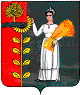 